РЕСПУБЛИКА АЛТАЙЗАКОНО ПАТРИОТИЧЕСКОМ ВОСПИТАНИИ В РЕСПУБЛИКЕ АЛТАЙПринятГосударственным Собранием -Эл Курултай Республики Алтай24 июня 2015 годаНастоящий Закон в соответствии с Конституцией Российской Федерации, федеральным законодательством и Конституцией Республики Алтай, законодательством Республики Алтай регулирует отношения в сфере патриотического воспитания граждан Российской Федерации в Республике Алтай. Действие настоящего Закона направлено на укрепление и развитие патриотических традиций, духовно-нравственных ценностей, сохранение героического прошлого предшествующих поколений, отстоявших мир на Земле, воспитание воли народа к созиданию и развитию.(преамбула в ред. Закона Республики Алтай от 01.12.2022 N 85-РЗ)Статья 1. Понятия, используемые в настоящем Законе1. Для целей настоящего Закона под патриотическим воспитанием граждан понимается систематическая и целенаправленная деятельность органов государственной власти Республики Алтай и подведомственных им государственных учреждений, органов местного самоуправления в Республике Алтай, общественных объединений, в том числе молодежных и детских общественных объединений, по формированию у граждан Российской Федерации (далее - граждан) высокого патриотического сознания, любви к Родине, чувства преданности и верности своему Отечеству и готовности к выполнению гражданского долга и конституционных обязанностей по защите его интересов.Военно-патриотическое воспитание является частью патриотического воспитания, направленного на формирование у граждан готовности к военной и правоохранительной службе и развитие связанных с этим прикладных знаний и навыков.2. Иные понятия, используемые в настоящем Законе, применяются в значениях, установленных федеральным законодательством и законодательством Республики Алтай.Статья 1.1. Правовое регулирование отношений в сфере патриотического воспитания в Республике Алтай(введена Законом Республики Алтай от 01.12.2022 N 85-РЗ)Правовое регулирование отношений в сфере патриотического воспитания в Республике Алтай основывается на Конституции Российской Федерации и осуществляется в соответствии с Федеральным законом от 13 марта 1995 года N 32-ФЗ "О днях воинской славы и памятных датах России", Федеральным законом от 28 марта 1998 года N 53-ФЗ "О воинской обязанности и военной службе", Федеральным законом от 30 декабря 2020 года N 489-ФЗ "О молодежной политике в Российской Федерации", распоряжением Правительства Российской Федерации от 29 ноября 2014 года N 2403-р "Об утверждении Основ государственной молодежной политики Российской Федерации на период до 2025 года", иными федеральными правовыми актами, а также Конституцией Республики Алтай, Законом Республики Алтай от 24 апреля 2003 года N 11-11 "О праздничных и памятных днях, юбилейных датах в Республике Алтай", Законом Республики Алтай от 6 июня 2014 года N 18-РЗ "О молодежной политике в Республике Алтай", настоящим Законом, иными нормативными правовыми актами Республики Алтай.Статья 2. Цели, задачи и принципы патриотического воспитания граждан1. Целями патриотического воспитания граждан в Республике Алтай являются:1) формирование патриотических чувств и сознания граждан;2) развитие в обществе высокой социальной активности, гражданской ответственности, нравственности и духовности;3) содействие становлению граждан, способных участвовать в созидательном процессе в интересах Отечества и общества, в целях укрепления государства, обеспечения его безопасности и устойчивого развития.2. Основными задачами патриотического воспитания являются:1) формирование и утверждение в общественном сознании патриотических взглядов и убеждений, уважения к истории и культуре многонациональной России, Республики Алтай, к традициям российского народа, повышение престижа государственной службы;2) создание эффективной системы патриотического воспитания, обеспечивающей оптимальные условия развития у граждан верности Родине, готовности к служению Отечеству, честному выполнению гражданского, профессионального и воинского долга, служебных обязанностей, создание механизма, обеспечивающего овладение жителями Республики Алтай военными знаниями, умениями и навыками;3) привитие жителям Республики Алтай чувства уважения к Государственному флагу Российской Федерации, Государственному гербу Российской Федерации и Государственному гимну Российской Федерации, флагу, гербу и государственному гимну Республики Алтай, военной символике и воинским реликвиям;4) создание условий для усиления патриотической направленности работы средств массовой информации, действующих на территории Республики Алтай, при освещении событий и явлений общественной жизни, предотвращение манипулирования информацией, пропаганды образцов массовой культуры, основанных на культе насилия, искажения и фальсификации военной истории;5) воспитание жителей Республики Алтай в духе уважения к Конституции Российской Федерации, законности, нормам общественной жизни, создание условий для обеспечения реализации конституционных прав человека и гражданина;6) создание условий для противодействия проявлениям политического и религиозного экстремизма.(часть 2 в ред. Закона Республики Алтай от 01.12.2022 N 85-РЗ)3. Принципами патриотического воспитания граждан в Республике Алтай являются:законность;плановость;системность;гласность;соблюдение баланса интересов личности, общества и государства;адресный подход;универсальность основных направлений патриотического воспитания граждан.Статья 3. Полномочия органов государственной власти Республики Алтай в сфере патриотического воспитания граждан1. К полномочиям Государственного Собрания - Эл Курултай Республики Алтай в сфере патриотического воспитания граждан в Республике Алтай относятся:1) принятие законов Республики Алтай и иных нормативных правовых актов Республики Алтай в сфере патриотического воспитания граждан и осуществление контроля за их исполнением;2) осуществление иных полномочий в сфере патриотического воспитания граждан в соответствии с федеральным законодательством и законодательством Республики Алтай.2. К полномочиям Правительства Республики Алтай в сфере патриотического воспитания граждан в Республике Алтай относятся:1) участие в проведении единой государственной политики в сфере патриотического воспитания граждан;2) утверждение государственных программ Республики Алтай, предусматривающих мероприятия в сфере патриотического воспитания граждан;3) формирование плана мероприятий, направленных на обеспечение патриотического воспитания граждан на территории Республики Алтай и обеспечение его исполнения;4) организация научного, методического и информационного обеспечения деятельности по реализации государственной политики Республики Алтай в сфере патриотического воспитания граждан, организация работы по военно-патриотическому воспитанию граждан;5) создание регионального центра военно-патриотического воспитания и подготовки граждан (молодежи) к военной службе;6) оказание содействия и поддержки социально ориентированным некоммерческим организациям, участвующим в реализации задач, связанных с вопросами патриотического воспитания граждан;7) осуществление государственного контроля за проведением государственной политики Республики Алтай в сфере патриотического воспитания граждан;8) осуществление иных полномочий в соответствии с федеральным законодательством и законодательством Республики Алтай.3. Указанные в части 2 настоящей статьи полномочия осуществляются Правительством Республики Алтай самостоятельно или уполномоченными им исполнительными органами государственной власти Республики Алтай в соответствии с федеральным законодательством и законодательством Республики Алтай.Статья 4. Участие органов местного самоуправления в Республике Алтай, организаций и граждан в патриотическом воспитании(в ред. Закона Республики Алтай от 01.12.2022 N 85-РЗ)1. Органы местного самоуправления в Республике Алтай участвуют в деятельности по патриотическому воспитанию в пределах полномочий, предоставленных Федеральным законом от 6 октября 2003 года N 131-ФЗ "Об общих принципах организации местного самоуправления в Российской Федерации", в соответствии с законами Республики Алтай и иными нормативными правовыми актами Республики Алтай, муниципальными нормативными правовыми актами.2. Государственные учреждения Республики Алтай и муниципальные учреждения в сферах культуры, спорта и молодежной политики принимают участие в патриотическом воспитании в соответствии с государственными и муниципальными программами.3. Общественные объединения, коммерческие и некоммерческие организации, действующие на территории Республики Алтай, жители Республики Алтай вправе выдвигать предложения по повышению эффективности деятельности органов государственной власти Республики Алтай в сфере патриотического воспитания и направлять их в органы государственной власти Республики Алтай, принимать участие в проводимых органами государственной власти Республики Алтай мероприятиях в сфере патриотического воспитания, а также самостоятельно осуществлять деятельность в сфере патриотического воспитания.Статья 5. Основные направления и формы деятельности в сфере патриотического воспитания в Республике Алтай(в ред. Закона Республики Алтай от 01.12.2022 N 85-РЗ)1. Основными направлениями в сфере патриотического воспитания в Республике Алтай являются:1) гражданско-патриотическое воспитание, направленное на воспитание правовой культуры, высокой нравственности, осознанной гражданской позиции, готовности к сознательному, бескорыстному, добровольному служению своему народу и выполнению своего конституционного долга;2) военно-патриотическое воспитание, направленное на формирование у жителей Республики Алтай морально-психологических и физических качеств, обеспечивающих способность к защите Российской Федерации, ее граждан, уважения и высокого общественного престижа службы в Вооруженных Силах Российской Федерации, подготовку жителей Республики Алтай к военной службе и государственной службе иных видов, воспитание уважения к военным подвигам, воинским реликвиям и символике;3) историко-патриотическое воспитание, направленное на активизацию интереса к изучению истории, повышение уровня знания и уважения к российской истории и культуре, ее героям, развитие краеведения, укрепление чувства сопричастности к деяниям предков, исторической ответственности за происходящее в обществе и государстве, развитие национального самосознания и уважение национального достоинства граждан;4) социально-патриотическое воспитание, направленное на активизацию межпоколенческой преемственности граждан Российской Федерации, укрепление их социальной общности, развитие их добровольческой активности, активизацию их участия в жизни Российской Федерации, Республики Алтай, муниципальных образований в Республике Алтай, трудовых коллективов;5) духовно-нравственное воспитание, направленное на формирование морального сознания, развитие нравственных чувств и выработку навыков и привычек нравственного поведения, распространение традиционных духовно-нравственных ценностей, культуры межнационального общения в Республике Алтай;6) культурно-патриотическое воспитание, направленное на формирование у жителей Республики Алтай стремления к знаниям о культурных традициях народов Российской Федерации, преемственности культурных традиций, об их ценности для развития современной культурной и общественно-государственной жизни, приобщение жителей Республики Алтай к семейным ценностям, национальной культуре и традициям, повышение мотивации жителей Республики Алтай к дальнейшему развитию внутреннего туризма;7) спортивно-патриотическое воспитание, направленное на формирование позитивного отношения к ценности здоровья, пропаганду физической культуры, развитие массового спорта и здорового образа жизни.2. Основными формами деятельности в сфере патриотического воспитания граждан являются:1) нормативное правовое регулирование в сфере патриотического воспитания;2) научное и методическое сопровождение системы патриотического воспитания, распространение наиболее успешных и перспективных форм и методов работы по патриотическому воспитанию;3) государственная поддержка государственных кадетских учреждений в Республике Алтай, социально ориентированных некоммерческих организаций, действующих на территории Республики Алтай и осуществляющих деятельность в сфере патриотического, в том числе военно-патриотического, воспитания, а также создание необходимых организационных условий для развития кадетских учреждений, организация воспитательного процесса в кадетских классах и группах;4) межведомственное взаимодействие и развитие общественно-государственного партнерства в сфере патриотического воспитания;5) разработка и внедрение комплекса учебных и специальных программ, методик по организации и проведению патриотического воспитания детей и молодежи, повышению их мотивации служить Отечеству, повышению интереса к изучению истории Отечества;6) подготовка кадров в сфере патриотического воспитания и повышение их квалификации, подготовка, дополнительное профессиональное образование работников социально ориентированных некоммерческих организаций и добровольцев (волонтеров) исходя из потребности в профессиональных кадрах для обеспечения социально-экономического развития Республики Алтай;7) информационное обеспечение патриотического воспитания;8) организация на территории Республики Алтай деятельности оборонно-спортивных, военно-спортивных лагерей;9) создание и сохранение историко-краеведческих и мемориальных музеев, установление и благоустройство памятников, обелисков, стел, других мемориальных сооружений, объектов, увековечивающих дни воинской славы и памятные даты Российской Федерации и Республики Алтай, организация выставок, установление на местах воинской славы мемориальных знаков;10) использование потенциала туристских ресурсов Республики Алтай исторической направленности, разработка туристских маршрутов по историческим местам;11) обеспечение условий для прохождения жителями Республики Алтай допризывной подготовки;12) развитие системы взаимодействия государственных образовательных организаций Республики Алтай с организациями ветеранов боевых действий и вооруженных конфликтов, ветеранов военной службы, музеями боевой славы;13) оказание поддержки творческой активности деятелей искусства и литературы по созданию произведений патриотической направленности, а также осуществляющих деятельность в сфере патриотического воспитания;14) организация и проведение торжественных и памятных мероприятий, связанных с днями воинской славы и памятными датами Российской Федерации и Республики Алтай.3. Реализация направлений и форм деятельности, предусмотренных настоящей статьей, осуществляется органами государственной власти Республики Алтай, их подведомственными государственным учреждениями Республики Алтай в пределах полномочий, установленных федеральным законодательством, настоящим Законом, иными законами и нормативными правовыми актами Республики Алтай.Статья 6. Финансовое обеспечение патриотического воспитания гражданФинансовое обеспечение патриотического воспитания граждан осуществляется за счет средств республиканского бюджета Республики Алтай в пределах бюджетных ассигнований, предусмотренных законом Республики Алтай о республиканском бюджете Республики Алтай на очередной финансовый год и плановый период.Статья 7. Вступление в силу настоящего ЗаконаНастоящий Закон вступает в силу по истечении 10 дней после дня его официального опубликования.г. Горно-Алтайск7 июля 2015 годаN 40-РЗ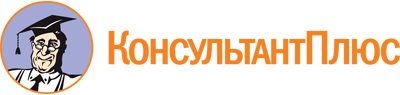 Закон Республики Алтай от 07.07.2015 N 40-РЗ
(ред. от 01.12.2022)
"О патриотическом воспитании в Республике Алтай"
(принят ГСЭК РА 24.06.2015)Документ предоставлен КонсультантПлюс

www.consultant.ru

Дата сохранения: 22.06.2023
 7 июля 2015 годаN 40-РЗСписок изменяющих документов(в ред. Закона Республики Алтай от 01.12.2022 N 85-РЗ)ПредседательГосударственного Собрания -Эл Курултай Республики АлтайИ.И.БЕЛЕКОВГлава Республики Алтай,Председатель ПравительстваРеспублики АлтайА.В.БЕРДНИКОВ